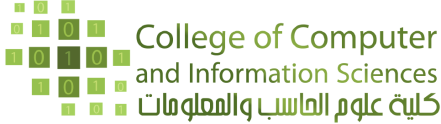 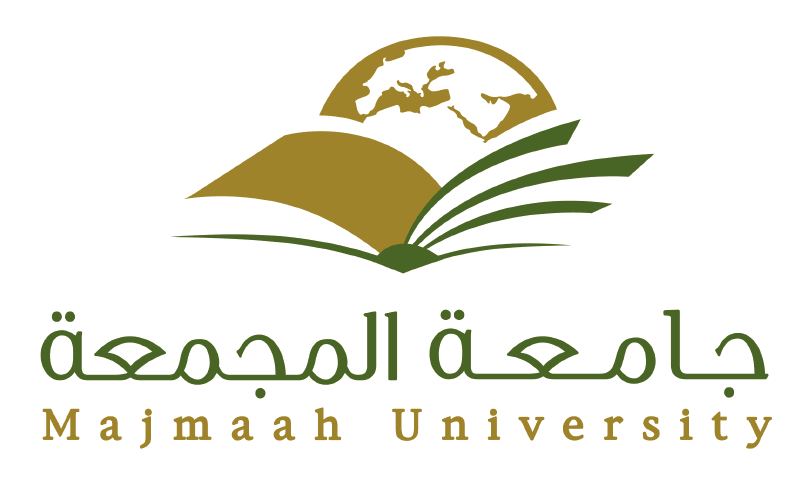 Form 2: Delivery Exam paper in Exam Hall Date & Day: Form 2: Delivery Exam paper in Exam Hall Date & Day: Total Number of Subjects:Total Number of Subjects:Total Number of Subjects:Total Number of Student:  Total Number of Student:  Total Number of Envelops: Total Number of Envelops: Room No.Invigilators Name  Invigilators Name  ShiftNumber of StudentsNumber of Envelops SignatureSignatureSupervisor                                                                                                                                                                                            Signature